Frenchman Bay Partners Rockweed Meeting April 2, 2016 9:00 am – 12:00 pmSullivan/Sorrento Recreation Center 1776 US-1, Sullivan, MEAgenda9:00	Welcome and Introduction	Overview of agenda, goals, ground rules, and guidelines9:20	Presentation -- Biology	Robin Hadlock Seeley, Shoals Marine Lab, Cornell University9:35	Presentation – Legal/Policy	Jeff Romano, Maine Coast Heritage Trust9:50	Presentation – Biology/Harvest Management	Raul Ugarte, Acadian Sea Plants Ltd.10:05	Presentation -- Biology	Jessica Muhlin, Maine Maritime Academy10:20	Coffee Break10:40	Panel SessionA panel made up of Robin Hadlock Seeley, Jeff Romano, Raul Ugarte, Jessica Muhlin, George Seaver, and Bob Morse will respond to written participant questions and concerns.11:45	Follow Up and Next Steps12:00	Meeting AdjournedWe invite you to write questions for the panel discussion throughout the morning on the index cards scattered about the room. Please write one question per index card. 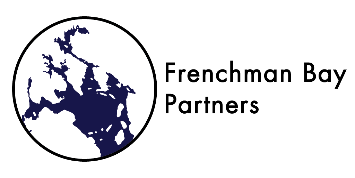 